ГРАДСКА ОПШТИНА МЛАДЕНОВАЦУл. Јанка Катића бр. 6 11400 Младеновацтел./факс: 011/8241-600; 011/8230-145www.mladenovac.rsКОНКУРСНА ДОКУМЕНТАЦИЈАЈНМВ БРОЈ 2.12/2019ЈАВНА НАБАВКА МАЛЕ ВРЕДНОСТИ УСЛУГЕ ИЗРАДЕ ГЕОДЕТСКОГ ЕЛАБОРАТА СА КТП, ЕЛАБОРАТА О ГЕОМЕХАНИЧКИМ РАДОВИМА И ИДЕЈНОГ РЕШЕЊА ТРАНСФЕР СТАНИЦЕ СА РЕЦИКЛАЖНИМ ЦЕНТРОМ У МЛАДЕНОВЦУ - ЗА ПОТРЕБЕ ИЗРАДЕ ПЛАНА ДЕТАЉНЕ РЕГУЛАЦИЈЕ ЦЕНТРА ЗА УПРАВЉАЊЕ КОМУНАЛНИМ ОТПАДОМ - ТРАНСФЕР СТАНИЦА У МЛАДЕНОВЦУ -Јавно отварање понуда обавиће се 3.5.2019. године у 12,15 часова.						Април 2019. године																  Укупно: 45 страна                	На основу члана 39. и члана 61. Закона о јавним набавкама ("Сл. гласник РС", број 124/2012, 14/2015 и 68/2015,  у даљем тексту: Закон) и члана 6. Правилника о обавезним елементима конкурсне документације у поступцима јавних набавки и начину доказивања испуњености услова ("Сл. гласник РС", број 86/2015), Одлуке о покретању поступка јавне набавке мале вредности услуга број 03.10.404-29/2019 од 16.4.2019. године и Решења о образовању комисије за спровођење поступка јавне набавке услуга број 03.10.404-29/2019 од 16.4.2019. године, припремљена је: КОНКУРСНА ДОКУМЕНТАЦИЈАза јавну набавку услуге израде геодетског елабората са КТП, елабората о геомеханичким радовима и идејног решења трансфер станице са рециклажним центром у Младеновцу - за потребе израде Плана детаљне регулације центра за управљање комуналним отпадом - Трансфер станица у Младеновцу, ЈНМВ бр. 2.16/2019	Садржај:I - ОПШТИ ПОДАЦИ О ЈАВНОЈ НАБАВЦИ .......................................................................................... 3II - ПОДАЦИ О ПРЕДМЕТУ ЈАВНЕ НАБАВКЕ ...................................................................................... 4III - ТЕХНИЧКЕ КАРАКТЕРИСТИКЕ ПРЕДМЕТА ЈАВНЕ НАБАВКЕ (СПЕЦИФИКАЦИЈА) ...... 5IV - УСЛОВИ ЗА УЧЕШЋЕ У ПОСТУПКУ ЈАВНЕ НАБАВКЕ ИЗ ЧЛ. 75. И 76. ЗАКОНА И УПУТСТВО КАКО СЕ ДОКАЗУЈЕ ИСПУЊЕНОСТ ТИХ УСЛОВА  ........................................................... 24V  -  УПУТСТВО ПОНУЂАЧИМА КАКО ДА САЧИНЕ ПОНУДУ ....................................................... 27VI -  ОБРАЗАЦ ПОНУДЕ ............................................................................................................................. 34VII - ОБРАЗАЦ СТРУКТУРЕ ЦЕНЕ .......................................................................................................... 37VIII - ОБРАЗАЦ ИЗЈАВЕ ДА ЈЕ ПОНУЂАЧ ПОШТОВАО ОБАВЕЗЕ КОЈЕ ПРОИЗИЛАЗЕ ИЗ ВАЖЕЋИХ ПРОПИСА ЗАШТИТЕ НА РАДУ.................................................................................... 38IX - ОБРАЗАЦ ИЗЈАВЕ О НЕЗАВИСНОЈ ПОНУДИ .............................................................................. 39X - ОБРАЗАЦ ТРОШКОВА ПРИПРЕМЕ ПОНУДЕ ................................................................................ 40XI - ОБРАЗАЦ УЧЕШЋА ПОДИЗВОЂАЧА ............................................................................................. 41XII - ОБРАЗАЦ ИЗЈАВЕ О ИСПУЊАВАЊУ ОБАВЕЗНИХ УСЛОВА ИЗ ЧЛАНА 75. ЗАКОНА                     ЗА ПОНУЂАЧА И ПОДИЗВОЂАЧА ......................................................................................................... 42XIII - МОДЕЛ УГОВОРА ............................................................................................................................ 44I - ОПШТИ ПОДАЦИ О ЈАВНОЈ НАБАВЦИ	ПОДАЦИ О НАРУЧИОЦУ	Градска Општина Младеновац	11400 Младеновац (Варош)	Ул. Јанка Катића бр. 6	Шифра делатности: 84.11 	Матични број: 07049234	ПИБ: 102152909	Интернет страница: http://www.mladenovac.rs/	ВРСТА ПОСТУПКА	Јавна набавка мале вредности. 	ПРЕДМЕТ ЈАВНЕ НАБАВКЕ	Услуге.	ЦИЉ ПОСТУПКА	Поступак јавне набавке се спроводи ради закључења уговора о јавној набавци. 	ПРАВО УЧЕШЋА У ПОСТУПКУ	Право учешћа у поступку јавне набавке мале вредности имају понуђачи који испуњавају услове прописане чланом 75. и 76. Закона.	Понуђачи доказују испуњеност услова прописаних чланом 75. и 76. Закона достављањем доказа у складу са чланом 77. Закона.	Испуњеност услова из члана 75. Закона може да се докаже достављањем писане изјаве дате под пуном материјалном и кривичном одговорношћу којом понуђач потврђује да испуњава услове, осим услова из члана 75. став 1. тачка 5. Закона. Образац изјаве чини саставни део конкурсне документације. Изјава мора бити потписана и оверена печатом понуђача.	Понуђачи су дужни да при састављању својих понуда изричито наведу да су поштовали обавезе које произилазе из важећих прописа о заштити на раду, запошљавању и условима рада, заштити животне средине, као и да немају забарану обављања делатности која је на снази у време подношења понуде, све у складу са чланом 75. Закона. 	ИЗБОР НАЈПОВОЉНИЈЕГ ПОНУЂАЧА	Наручилац ће одлуку о избору најповољније понуде донети најкасније у року од 10 дана од дана јавног отварања понуда. Избор најповољнијег понуђача ће се вршити на основу критеријума "најнижа понуђена цена".	КОНТАКТ ОСОБЕ:	За ближе информације обратите се писменим путем на mail: 	amatejic@mladenovac.rs или на факс: 011/8230-145.II - ПОДАЦИ О ПРЕДМЕТУ ЈАВНЕ НАБАВКЕ	ОПИС ПРЕДМЕТА ЈАВНЕ НАБАВКЕ	Услуга израде техничке документације за потребе израде Плана детаљне регулације центра за управљање комуналним отпадом - Трансфер станице у Младеновцу, која обухвата израду геодетског елабората са КТП, елабората о геомеханичким радовима и идејног решења трансфер станице са рециклажним центром у Младеновцу, а у складу са позитивноправним прописима који регулишу ову област и према пројектном задатку који је дат у оквиру техничких карактеристика предмета набавке (спецификација). 	НАЗИВ И ОЗНАКА ИЗ ОПШТЕГ РЕЧНИКА ЈАВНЕ НАБАВКЕ (ОРН)	71250000 - Архитектонске, техничке и геодетске услуге	ПРОЦЕЊЕНА ВРЕДНОСТ НАБАВКЕ	Процењена вредност набавке износи: 2.200.000,00 динара без ПДВ-а.III - ТЕХНИЧКЕ КАРАКТЕРИСТИКЕ ПРЕДМЕТА ЈАВНЕ НАБАВКЕ (СПЕЦИФИКАЦИЈА)ТЕХНИЧКА СПЕЦИФИКАЦИЈАза израду идејног решења, геодетског елабората са КТП и Елабората огеомеханичким радовима за потребе израде ПДР-Трансфер станица са рециклажним центром у МладеновцуСврха израде техничке документацијеПросторним планом градске општине Младеновац („Сл.лист града Београда“ бр.53/12) предвиђена је обавезна израда Плана детаљне регулације (ПДР) за изградњу трансфер станице за подручје градских општина Младеновац и Сопот, уз комплекс постојеће депоније којa је предвиђена за санацију и затварање, а који заузима катастарске парцеле у границама подручја Урбанистичког пројекта санације и проширења депоније чврстог комуналног отпада у Младеновцу („Сл.лист града Београда“ бр.19/03), и то кп.бр. 4638, 4639/1, 4640/1, 4633, 4634/2, 4631/1, 4631/2, 4632/1, 4634/3, 4628/1, 4628/2, 4629/2, 4627/1, 4627/2, 4626/3, 4626/4, 4625/2, 4624/1, 4618/8, 4618/3, 4618/4, 4618/5, 4619/1, 4622/1, 4622/2, 4621/2, 4623, 5962/1, 4671/14, 4648/2, 4648/3, 4648/1, 4647/1, 4647/2, 4641, 4669/1, 4646/4, 4651/1, 4651/3, 4665/2, 4667/1, 4667/4, 5962/3 и делови  4651/2, 4652, 4653/1, 4653/2, 4665/1, 4666/1, 4671/1, 4672/3, 4672/5 и 5962/2, све КО Влашка.Трансфер станица у Младеновцу предвиђена је као сакупљачка станица комуналног отпада, до које се мешани комунални отпад допрема, претовара и вози до постројења у Винчи на даљи третман.Унутар трансфер станице са рециклажним двориштем  у Младеновцу обезбедиће се складиштење примарно селектованог отпада у расутом стању, третман дела секундарних сировина прикупљених на територији ГО Младеновац примарном селекцијом и њихово складиштење у балама, као и претовар мешаног комуналног отпада са територија Градских општина Младеновац и Сопот. Укупан број становника општине Младеновац износи 53.096, а у општини Сопот 20.367, тако да је усвојен број становника за прорачун капацитета претоварне станице 73.500.У делу рециклажног дворишта прикупљаће се примарно селектован отпад са територије ГО Младеновац. За прорачун капацитета рециклажног дворишта у општини Младеновац усвојен је број становника 53.100. Према подацима из Локалног плана за управљање отпадом града Београда 2011-2020 („Сл.лист града Београда“ бр.28/2011), дневна количина мешаног отпада за претовар износи око 73 t, односно око 365 m³.Локација одређена за изградњу комплекса трансфер станице са рециклажним центром у Младеновцу налази се у оквиру комплекса постојеће депоније, на око 7,5 km северно од Младеновца на кп.бр.4638, КО Влашка, површине 5711m². Предметни комплекс је локалним некатегорисаним путем повезан са државним путем II a реда бр.155 (кп.бр.5948, КО Влашка) и ограђен је жичаном оградом. Планирани комплекс трансфер станице са рециклажним центром подразумева више функционалних подцелина повезаних интерним саобраћајницама, које обезбеђују несметан прилаз свим објектима у комплексу.Такође је потребно предвидети и приступну саобраћајницу за приступ возила за даљински и међуградски транспорт са роло контејнером, од асфалтног пута до улаза у комплекс трансфер станице са рециклажним центром, у ширини min 6 m.Комплекс трансфер станице са рециклажним центром треба да буде опремљен неопходном саобраћајном, водоводном, канализационом, електроенергетском и телекомуникационом инфраструктром. Потребно је предвидети саобраћајно-манипулативне платое за допрему и привремено складиштење отпада, ради његовог раздвајања или претовара пре транспорта на третман или одлагање. Комплекс је потребно оградити, формирати заштитно зеленило и организовати чуварску службу.Улаз и излаз из комплекса треба планирати на једном месту, строго контролисаном; предвидети саобраћајно-манипулативне платое за допрему и привремено складиштење отпада, ради његовог раздвајања или претовара пре транспорта на даљи третман или одлагање.У оквиру комплекса предвидети следеће садржаје:-објекте за контролисани приступ и отпрему отпада (капија, прилазна рампа, колска вага, портирница, простор за гаражирање и прање возила, просторије за особље са санитарним чвором и друге пратеће садржаје у монтажном објекту при улазу у комплекс);  -истоварно-претоварну станицу са прилазном рампом, наткривеном платформом са усипним кошем и хидрауличном стационарном пресом, као и простором за роло контејнере;-сабирну станицу са рециклажним центром за обезбеђивање смештајних капацитета примарно селектованог отпада у расутом стању, балирање и смештај секундарних сировина (папир, пластика, ПЕТ, обојени метали, стакло, дрво, текстил, кабасти отпад из домаћинстава и други неопасни отпад), као и делимично одлагање опасног отпада из домаћинстава (електрични и електронски отпад, отпадна уља, амбалажа од боја и лакова, акумулатори и батерије, и др.), у виду платоа са надстрешницама и боксовима/контејнерима.	За потребе израде Плана детаљне регулације (ПДР) центра за управљање комуналним отпадом- трансфер станице у Младеновцу, потребно је урадити идејно решење трансфер станице са рециклажним центром, са пратећом инфраструктуром, геодетски елаборат са катстарско-топографским планом (КТП) и геотехнички елаборат, за локацију дефинисану програмским задатком.I ПРИПРЕМНИ РАДОВИПрипремни радови обухватају израду следеће документације:	1.Геодетски елборат са КТППотребно је израдити ажурни топографски план локације одређене пројектним задатком у аналогном и дигиталном облику, у размери 1:1000, за потребе израде ПДР центра за управљање комуналним отпадом у Младеновцу.Површина за снимање-око 27.5 haОбавезе извођача:-подношење пријаве радова надлежној служби Републичког геодетског завода-набавка података о постојећој геодетској мрежи и реперима-Оперативни полигон: рекогнисцирање/избор положаја тачака оперативног полигона геодетске мреже, стабилизација тачака геодетске мреже одговарајућим бетонским или месинганим белегама, мерења у оперативном полигону (положајна и висинска) за потребе одређивања координата и висина тачака оперативног полигона, обрада теренских података и израда Елабората геодетске мреже-оперативног полигона. Дужина оперативног полигона на предметној локацији која је предмет снимања износи око 2.5 km-Геодетско снимање и израда геодетских подлога-израда Елабората геодетског снимањаЗа потребе израде геодетских подлога потребно је прибавити одговарајуће подлоге из надлежне службе РГЗ, и то:	-дигитални катастарски план за подручје које је предмет пројекта	-копије плана подземних водова и инсталација за подручје које је предмет пројекта;	Све геодетске радове извести и документацију израдити у складу са прописима који регулишу ову област.	Документацију испоручити у 3 дигитална примерка.	2.Геотехнички елаборатИзвршити анализу постојеће геолошке документације (геолошке, геотехничке, хидрогеолошке и др.) и спровести теренска истраживања ради израде инжењерско геолошке карте предметне локације, укупне површине око 27,5 ha.	У оквиру инжењерско-геолошког елабората презентовати резултате анализе постојеће геолошке документације и инжењерско-геолошког картирања терена са извршеном рејонизацијом терена и геотехничким препорукама (за ниво плана детаљне регулације, а за парцеле на којима  је предвиђена изградња трансфер станице и приступне саобраћајнице на нивоу пројекта за грађевинску дозволу), уз одговарајуће графичке прилоге.	Сва истражна испитивања спровести и документацију израдити у складу са важећим прописима о геолошким истраживањима.	Инжењерско-геолошки елаборат израдити у 3 примерка (аналогна и дигитална).II ИДЕЈНО РЕШЕЊЕИдејним решењем предвидети садржаје комплекса трансфер станице са рециклажним центром дефинисане програмским задатком и заједничке инфраструктурне инсталације и објекте за опслуживање свих подцелина. У читавом комплексу предвидети : интерне саобраћајнице,  паркиралишта и манипулативно-опслужне платое; инфраструктурну мрежу/објекте  (снабдевање водом, каналисање отпадних вода, противпожарна мрежа, електроенергетски објекти и др.); слободне просторе унутар комплекса партерно уредити и озеленити у складу са карактером сваке подцелине, као и комплекса у целини (заштитни појасеви по ободу и унутар комплекса).Поред прописаних елемената, идејно решење треба да садржи:-програмски задатак-технички опис-ситуациони план-графичке прилоге који одређују објекте комплекса трансфер станице са рециклажним центром у простору (основе, карактеристични пресеци, изгледи)-намену објеката у комплексу-техничко-технолошку концепцију комплекса-мере заштите од пожара-начин обезбеђења инфраструктуре-предлог инфраструктурних капацитета-предлог саобраћајног приступа-инвестициону вредност улагањаОбавезе извођача:-приликом израде идејног решења придржавати се Закона о планирању и изградњи ("Сл. гласник РС", бр. 72/2009, 81/2009-испр., 64/2010-одлука УС, 24/2011, 121/2012, 42/2013-одлука УС, 50/2013-одлука УС, 98/2013-одлука УС, 132/2014, 145/2014, 83/18), Закона о заштити од пожара ("Сл. гласник РС", бр. 111/2009 и 20/2015, 87/18), Правилника о садржини, начину и поступку израде и начину вршења контроле техничке документације према класи и намени објеката ("Сл. гласник РС", бр.72/18), Правилника о класификацији објеката ("Сл. гласник РС", бр. 22/2015), као и других закона и подзаконских аката, и свих важећих прописа и стандарда који се односе на пројектовање и извођење ове врсте објеката;-да отклони евентуалне недостатке у документацији по примедбама инвеститора, у року од 10 дана од дана достављања примедби-идејно решење испоручити у 5 примерака у аналогном облику и 3 примерка у дигиталном облику у дефинисаном року;Обавезе инвеститора:-прибављање информације о локацији-достављање постојеће документације (графички део, текстуални део и др.)-прибављање услова и података о постојећој инфраструктури од комуналних предузећа (водовод, канализација, елктродистрибутивна мрежа и др.)ПРОГРАМСКИ ЗАДАТАКза израду идејног решења трансфер станице са рециклажним центром у Младеновцу,геодетског елабората са КТП и Елабората о геомеханичким радовимаза потребе израде ПДР центра за управљање комуналним отпадом-трансфер станица у Младеновцу-1.ОПШТИ ПОДАЦИ1.1.Инвеститор: 			Градска општина Младеновац1.2.Имплементациони партнер	Град Београд, Градска Управа града Београда-Секретаријат      на пројекту:	за заштиту животне средине 1.3.Објекат:				Трансфер станица са рециклажним центром у Младеновцу1.4.Локација:				 Младеновац, кп.бр. 4638, 4639/1, 4640/1, 4633, 4631/1, 4631/2,4639/2, 4640/2, 4634/2, 4631/3, 4630/1, 4630/2, 4632/2, 4634/3,4629/2, 4628/2, 4626/3, 4626/4, 4632/1, 4627/2, 4627/1, 4628/1,4625/2, 4624/1, 4624/4, 4618/8, 4618/3, 4618/9, 4619/1, 4619/2,4618/5, 4618/4, 4618/10, 4618/11, 4622/3, 4622/4, 4622/1, 4622/2,4621/2, 4621/1, 4650/2, 4651/3, 4665/2, 4666/4, 4667/4, 4671/4,3917/5, 4553/3, 4553/6, 5962/3, 4553/2, 4646/3, 4646/2, 4648/1,4648/2, 4648/3, 5962/1, 4647/1, 4647/2, 4623, 4641, део 3917/3, део3917/4, део 5948, део 3916/5, део 3916/4, део 3916/3, 4646/1, део4642/5, део 4642/2, део 4642/1, 4637, део 4636, део 4635, део4634/1, 4629/1, 4626/2, 4626/1, део 4613, део 4625/1, 4624/3,4618/2, део 4687, део 4686, 4620/1, 4620/3, део 4620/4, део4620/5, део 5962/2, део 4684/5, 4684/3, 4684/1, део 4672/2, део4672/5, део 4672/3, 4671/1, 4667/1, 4666/1, део 4665/1, део 4653/2,део 4653/1, део 4652, део 4651/2, део 4651/1, део 4650/1, део4649/1, део 4553/5, део 4553/4, део 4553/1, део 5926, 3917/6, свеКО Влашка (графички прилог)1.5.Врста документације:	Идејно решење и део припремних радова1.6.Назив документације:	Припремни радови:	А.Геодетски елаборат са КТП, површина за снимање око 27.5 ha	Б.Инжењерско геолошки елаборат, површина истраживања око 27.5 ha	Идејно решење:	Идејно решење трансфер станице са рециклажним центром у Младеновцу, кп.бр.4638, КО Влашка, површине 57а11m²2.СВРХА ИЗРАДЕ ТЕХНИЧКЕ ДОКУМЕНТАЦИЈЕГрадска управа града Београда преко Секретаријата за заштиту животне средине, започела је у складу са Законом о управљању отпадом („Сл.гласник РС бр.36/9, 88/10 и 14/16) и Локалним планом управљања отпадом града Београда 2011-2020 („Сл.лист града Београда“ бр.28/11), активности на изради планске и техничке документације за потребе изградње трансфер станице са рециклажним центром у Младеновцу, у које је укључена Градска општина Младеновац.Просторним планом градске општине Младеновац („Сл.лист града Београда“ бр.53/12) предвиђена је обавезна израда Плана детаљне регулације (ПДР) за изградњу трансфер станице за подручје градских општина Младеновац и Сопот, уз комплекс постојеће депоније која је предвиђена за санацију и затварање, а који заузима катастарске парцеле у границама подручја Урбанистичког пројекта санације и проширења депоније чврстог комуналног отпада у Младеновцу („Сл.лист града Београда“ бр.19/03), и то кп.бр. 4638, 4639/1, 4640/1, 4633, 4634/2, 4631/1, 4631/2, 4632/1, 4634/3, 4628/1, 4628/2, 4629/2, 4627/1, 4627/2, 4626/3, 4626/4, 4625/2, 4624/1, 4618/8, 4618/3, 4618/4, 4618/5, 4619/1, 4622/1, 4622/2, 4621/2, 4623, 5962/1, 4671/14, 4648/2, 4648/3, 4648/1, 4647/1, 4647/2, 4641, 4669/1, 4646/4, 4651/1, 4651/3, 4665/2, 4667/1, 4667/4, 5962/3 и делови  4651/2, 4652, 4653/1, 4653/2, 4665/1, 4666/1, 4671/1, 4672/3, 4672/5 и 5962/2, све КО Влашка.Трансфер станица у Младеновцу предвиђена је као сакупљачка станица комуналног отпада, до које се мешани комунални отпад допрема, претовара и вози до постројења у Винчи на даљи третман.Унутар трансфер станице са рециклажним двориштем  у Младеновцу обезбедиће се складиштење примарно селектованог отпада у расутом стању, третман дела секундарних сировина прикупљених на територији ГО Младеновац примарном селекцијом и њихово складиштење у балама, као и претовар мешаног комуналног отпада са територија Градских општина Младеновац и Сопот.Укупан број становника општине Младеновац износи 53.096, а у општини Сопот 20.367, тако да је усвојен број становника за пропрачун капацитета претоварне станице 73.500.У делу рециклажног дворишта прикупљаће се примарно селектован отпад са територије ГО Младеновац. За прорачун капацитета рециклажног дворишта у општини Младеновац усвојен је број становника 53.100.Према подацима из Локалног плана за управљање отпадом града Београда 2011-2020 („Сл.лист града Београда“ бр.28/2011), дневна количина мешаног отпада за претовар износи око 73 t, односно око 365 m³.1.Геодетски елаборат са КТПАктивности за извршење геодетског снимања и израду геодетских подлога које су обавеза понуђача:-пријава радова надлежној служби РГЗ, односно набавка података о постојећој геодетској мрежи и реперима;-оперативни полигон: рекогнисцирање/избор положаја тачака оперативног полигона геодетске мреже, стабилизација тачака геодетске мреже одговарајућим бетонским или месинганим белегама, мерења у оперативном полигону (положајна и висинска) за потребе одређивања координата и висина тачака оперативног полигона, обрада теренских података и израда Елабората геодетске мреже-оперативног полигона. Дужина оперативног полигона на предметној локацији која је предмет снимања износи око 2.5 km;-геодетско снимање и израда топографског плана: геодетско снимање подручја на коме ће се вршити пројектовање је потребно извршити у циљу израде ажурног топографског плана у аналогном и дигиталном облику, у размери 1:1000,  који ће служити као подлога за израду плана детаљне регулације. Такође је потребно урадити Елаборат геодетског снимања.Површина снимања предметног подручја износи око 27,5 ha.-набавка катастарских података: потребно је прибавити одговарајуће подлоге из надлежне Службе за катастар непокретности Републичког геодетског завода, и  то:- дигитални катастарски план за подручје које је предмет пројекта- копије планова подземних водова и инсталација за подручје које је предмет пројекта.	2.Геотехнички елаборат	Извршити анализу постојеће геолошке документације (геолошке, геотехничке, хидрогеолошке и др.) и спровести теренска истраживања ради израде инжењерско геолошке карте предметне локације, укупне површине око 27,5 ha.	У оквиру инжењерско-геолошког елабората презентовати резултате анализе постојеће геолошке документације и инжењерско-геолошког картирања терена са извршеном рејонизацијом терена и геотехничким препорукама (за ниво плана детаљне регулације, а за парцеле на којима је предвиђена изградња трансфер станице и приступне саобраћајнице на нивоу пројекта за грађевинску дозволу), уз одговарајуће графичке прилоге. 	3.Идејно решење	Решењем Градоначелника града Београда бр.501-4180/16-Г од 17.6.2016.године одређене су локације намењене за изградњу трансфер станица са рециклажним центром на територији ГО Младеновац и ГО Земун, као и локације за центре за сакупљање отпада-рециклажне центре на територији Града Београда.	Локација одређена за изградњу копмплекса трансфер станице са рециклажним центром у Младеновцу налази се у оквиру комплекса постојеће депоније, на око 7,5 km северно од Младеновца на кп.бр.4638, КО Влашка, површине 5711m². Предметни комплекс је локалним некатегорисаним путем повезан са државним путем II a реда бр.155 (кп.бр.5948, КО Влашка) и ограђен је жичаном оградом.  Планирани комплекс трансфер станице са рециклажним центром подразумева више функционалних подцелина повезаних интерним саобраћајницама, које обезбеђују несметан прилаз свим објектима у комплексу.Такође је потребно предвидети и приступну саобраћајницу за приступ возила за даљински и међуградски транспорт са роло контејнером, од асфалтног пута до улаза у комплекс трансфер станице са рециклажним центром, у ширини min 6 m.Комплекс трансфер станице са рециклажним центром треба да буде опремљен неопходном саобраћајном, водоводном, канализационом, електроенергетском и телекомуникационом инфраструктром. Потребно је предвидети саобраћајно-манипулативне платое за допрему и привремено складиштење отпада, ради његовог раздвајања или претовара пре транспорта на третман или одлагање. Комплекс је потребно оградити, формирати заштитно зеленило и организовати чуварску службу.Улаз и излаз из комплекса треба планирати на једном месту, строго контролисаном; предвидети саобраћајно-манипулативне платое за допрему и привремено складиштење отпада, ради његовог раздвајања или претовара пре транспорта на даљи третман или одлагање.У оквиру комплекса предвидети следеће садржаје:-објекте за контролисани приступ и отпрему отпада (капија, прилазна рампа, колска вага, портирница, простор за гаражирање и прање возила, просторије за особље са санитарним чвором и друге пратеће садржаје у монтажном објекту при улазу уз комплекс);  -истоварно-претоварну станицу са прилазном рампом, наткривеном платформом са усипним кошем и хидрауличном стационарном пресом, као и простором за роло контејнере;-сабирну станицу са рециклажним центром за обезбеђивање смештајних капацитета примарно селектованог отпада у расутом стању, балирање и смештај секундарних сировина (папир, пластика, ПЕТ, обојени метали, стакло, дрво, текстил, кабасти отпад из домаћинстава и други неопасни отпад), као и делимично одлагање опасног отпада из домаћинстава (електрични и електронски отпад, отпадна уља, амбалажа од боја и лакова, акумулатори и батерије, и др.), у виду платоа са надстрешницама и боксовима/контејнерима. Идејно решење трансфер станице треба израдити у складу са Законом о планирању и изградњи („Сл.гласник РС“ бр.72/09, 81/09-исправка, 64/10-одлука УС, 24/11, 121/12, 42/13-одлука УС, 50/13-одлука УС, 132/14, 145/14 и 83/18) и Правилником о садржини, начину и поступку израде и начину контроле техничке документације према класи и намени објеката („Сл.гласник РС“ бр.72/18). Осим обавезних елемената, идејно решење треба да садржи пројектни задатак, инвестициону вредност улагања, технички опис, предлог инфраструктурних капацитета, предлог саобраћајног приступа и потребну графичку документацију.	ПРИЛОГ: Дописи ЈКП Младеновац бр.2819 и бр.2823 од 12.4.2019. и Допис ОДС „ЕПС Дистрибуција“ доо Београд, погон Младеновац бр. 84.000-Д.08.04.-119030/2, као и графички прилог-локација за снимање и истражне радове, геодетска подлога и Информација о локацији бр.III-07-350-4/2019 од 11.1.2019.године. 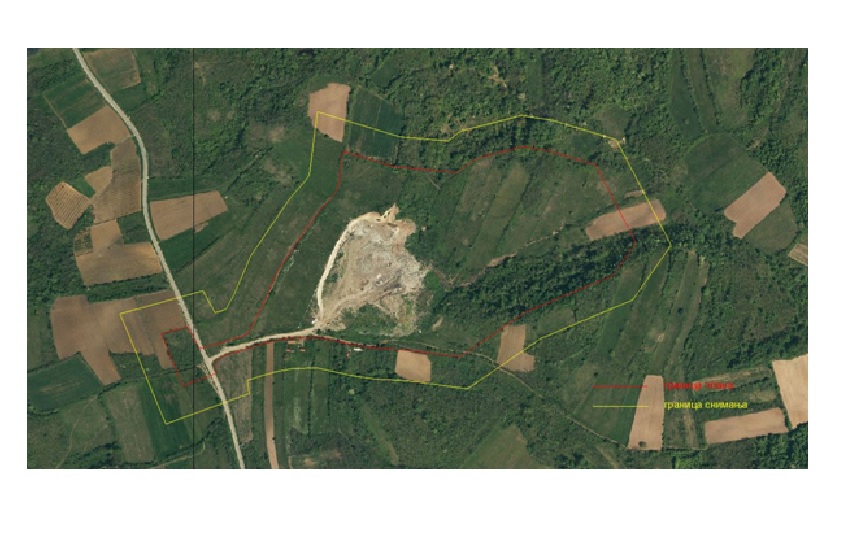 IV - УСЛОВИ ЗА УЧЕШЋЕ У ПОСТУПКУ ЈАВНЕ НАБАВКЕ ИЗ ЧЛ.75. И 76. ЗАКОНАИ УПУТСТВО КАКО СЕ ДОКАЗУЈЕ ИСПУЊЕНОСТ ТИХ УСЛОВА4.1 Право учешћа у поступку јавне набавке мале вредности у обе партије имају понуђачи који испуњавају ОБАВЕЗНЕ УСЛОВЕ за учешће у поступку из члана 75. Закона, и то: да је понуђач регистрован код надлежног органа, односно уписан у одговарајући регистар (чл.75.ст.1. тач.1) Закона);да понуђач и његов законски заступник није осуђиван за неко од кривичних дела као члан организоване криминалне групе, да није осуђиван за кривична дела против привреде, кривична дела против животне средине, кривично дело примања или давања мита, кривично дело преваре (чл.75.ст.1. тач.2) Закона);(брисана);да је понуђач измирио доспеле порезе, доприносе и друге јавне дажбине у складу са прописима Републике Србије или стране државе када има седиште на њеној територији (чл.75.ст.1. тач.4) Закона);да понуђач има важећу лиценцу за обављање геодетских услуга коју издаје РГЗ сходно одредбама Закона о државном премеру и катастру, тј да докажe да је регистрован као геодетска организација и да испуњава услове за израду геодетских подлога у инжењерско-техничким областима (чл.75.ст.1. тач.5) Закона).	Понуђач је дужан да при састављању понуде изричито наведе да је поштовао обавезе које произлазе из важећих прописа о заштити на раду, запошљавању и условима рада, заштити животне средине, као и да нема забарану обављања делатности која је на снази у време подношења понуде (чл. 75. ст. 2. Закона).4.1.2 Уколико понуђач подноси понуду са подизвођачем, у складу са чланом 80. Закона, подизвођач мора да испуњава обавезне услове из члана 75. став 1. тач. 1.- 4. Закона, а услов из члана 75. став 1. тачка 5. Закона, за део набавке који ће понуђач извршити преко подизвођача. 4.1.3 Уколико понуду подноси група понуђача, сваки понуђач из групе понуђача, мора да испуни обавезне услове из члана 75. став 1. тач. 1.- 4. Закона, а додатне услове испуњавају заједно. Услов из члана 75. став 1. тачка 5. Закона, дужан је да испуни понуђач из групе понуђача којем је поверено извршење дела набаке за који је неопходна испуњеност тог услова.4.2 Право учешћа у поступку јавне набавке имају понуђачи који испуњавају ДОДАТНЕ УСЛОВЕ за учешће из члана 76. ЗЈН, и то:4.2.1  У погледу кадровског капацитета: сматра се да понуђач располаже довољним кадровским капацитетом уколико у тренутку подношења понуде има у складу са Законом о раду, радно ангажована лица одговарајуће струке која ће бити ангажована на извршењу предметне услуге, и то најмање једног:	-најмање једног дипломираног инжењера архитектуре, односно лице са стеченим високим образовањем архитектонске струке са важећом лиценцом ИКС број 200;  	- најмање једног дипломираног инжењера архитектонске струке са важећом лиценцом ИКС број 300 	- најмање једног дипломираног инжењера грађевинске струке са важећом лиценцом ИКС број 310 или 314;	- најмање једног дипломираног инжењера електротехничке струке са важећом лиценцом ИКС број 350;	- најмање једног дипломираног инжењера машинске струке са важећом лиценцом ИКС број 330 или 333;	- најмање једног дипломираног инжењера саобраћаја са важећом лиценцом ИКС број 370;	- најмање једног дипломираног инжењера одговарајуће струке са важећом лиценцом ИКС број 381;	- најмање једног дипломираног инжењера технолохије са важећом лиценцом ИКС број 371;	- најмање једног дипломираног инжењера геологије са важећом лиценцом ИКС број 391;	- најмање једно лице са лиценцом за израду главног пројекта заштите од пожара издата од МУП-а Републике Србије;	- најмање једно лице геодетске струке са важећом геодетском лиценцом првог или другог реда коју издаје РГЗ.4.3 Упутство за доказивање испуњености услова за учешће у поступку у складу са чланом 77. Закона 	Понуђачи доказују испуњеност услова прописаних чланом 75. и 76. Закона, достављањем доказа у складу са чланом 77. Закона.4.3.1 У складу са чланом 77. став 4. Закона, понуђачи доказују испуњеност обавезних услова из члана 75. достављањем Изјаве којом под пуном материјалном и кривичном одговорношћу потврђују да испуњавају све услове, осим услова из члана 75. став 1. тачка 5. Закона који се доказује копијом тражене важеће лиценце (Образац Изјаве је саставни део конкурсне документације - образац бр. 6).Уколико понуду подноси група понуђача: Изјава мора бити потписана од стране овлашћеног лица сваког понуђача из групе понуђача и оверена печатом. Уколико понуђач подноси понуду са подизвођачем: понуђач је дужан да достави Изјаву подизвођача, потписану од стране овлашћеног лица подизвођача и оверену печатом. 4.3.2 У складу са чланом 77. став 2. Закона, понуђачи доказују испуњеност додатних услова из члана 76. став 2. Закона, достављањем:	У погледу кадровског капацитета, понуђач је у обавези да за лице/а која ће бити ангажована на извршењу предметне услуге, достави следеће доказе:Фотокопија одговарајућег М обрасца - пријава на обавезно социјално осигурање*,Фотокопија уговора о радном ангажовању закључен у складу са Законом о раду,Фотокопија лиценце са потврдом о важности лиценце.	* У случају да понуђач нема одговарајући М образац, уз фотокопију наведеног уговора мора поднети доказ да је пријаву на обавезно социјално осигурање, односно своје обавезе у вези са наведеним, извршио (ће извршити) у складу са чланом 35. став 2. Закона о раду, без обзира на основ ангажовања. У овом случају се ради о уговорима о раду ван радног односа (нпр. уговор о привременим и повременим пословима, уговор о допунском раду, уговор о делу (ако ангажује лице ван своје делатности)), а у зависности од садржине уговора о радном ангажовању и момента ступања на рад ангажованог лица, доставља или не доставља одговарајући М образац за то лице, односно, одговарајући доказ да је то лице пријављено (ће бити пријављено) на обавезно социјално осигурање у складу са позитивним прописима (члaн 35. стaв 2. Зaкoнa o рaду, прe свих).	НАПОМЕНА: Понуђачи који понуду подносе самостално, не могу као доказ о испуњењу кадровског капацитета доставити уговор о пословно-техничкој сарадњи закључен са другим правним лицем. Ако се понуђачи ипак определе за овакав начин доказивања кадровског капацитета, онда могу поднети нпр. заједничку понуду.4.4 Понуђач није дужан да доставља на увид доказе који су јавно доступни на интернет страницама надлежних органа.Наручилац не може одбити као неприхватљиву понуду зато што не садржи доказ одређен овим законом или конкурсном документацијом, ако је понуђач навео у понуди интернет страницу надлежног органа на којој су тражени подаци јавно доступни. 4.5 Наручилац може пре доношења одлуке о додели уговора да тражи од понуђача, чија је понуда оцењена као најповољнија, да достави на увид оригинал или оверену копију свих или појединих доказа о испуњености услова.Ако понуђач у остављеном примереном року, који не може бити краћи од 5 дана, не достави на увид оригинал или оверену копију тражених доказа, наручилац ће његову понуду одбити као неприхватљиву.4.6 Понуђач је дужан да без одлагања писмено обавести наручиоца о било којој промени у вези са испуњеношћу услова из поступка јавне набавке, која наступи до доношења одлуке, односно закључења уговора, односно током важења уговора о јавној набавци и да је документује на прописани начин.V  -  УПУТСТВО ПОНУЂАЧИМА КАКО ДА САЧИНЕ ПОНУДУ	ЈЕЗИК ПОНУДЕ	Понуда и остала пратећа документација која је захтевана мора бити на српском језику. 	Документација, уколико је дата на страном језику, мора бити преведена на српски језик и оверена од стране судског тумача.		НАЧИН ПРИПРЕМАЊА ПОНУДА	Понуђачи су у обавези да понуду припреме и поднесу у складу са овом конкурсном документацијом.	НАЧИН НА КОЈИ ПОНУДА МОРА ДА БУДЕ САЧИЊЕНА	Понуде се могу доставити непосредно или путем поште у затвореној коверти или кутији, затворену на начин да се приликом отварања понуда може са сигурношћу утврдити да се први пут отвара. 	На полеђини коверте или на кутији треба да буде написан назив и адреса понуђача.   	У случају да понуду подноси група понуђача, на коверти је потребно назначити да се ради о групи понуђача и навести називе и адресе свих учесника у заједничкој понуди.	Понуду доставити на адресу: 	Градска општина Младеновац, Комисија за јавну набавку, ул. Јанка Катића бр. 6, 11400 Младеновац; са назнаком: "Понуда за јавну набавку услуге израде геодетског елабората са КТП, елабората о геомеханичким радовима и идејног решења трансфер станице са рециклажним центром у Младеновцу, ЈНМВ број 2.16/2019 - НЕ ОТВАРАТИ".		Благовременом понудом сматраће се она која је примљена код наручиоца до 3.5.2019. године до 12,00 часова.	 	Понуде примљене после наведеног рока сматраће се неблаговременим.	Неблаговремене понуде неће се разматрати и биће враћене подносиоцу неотворене.	Позив за подношење понуда и конкурсна документација објављени су на Порталу јавних набавки и интренет страници градске општине Младеновац www.mladenovac.rs,  дана 17.4.2019. године.	НАЧИН И МЕСТО ПРЕУЗИМАЊА КОНКУРСНЕ ДОКУМЕНТАЦИЈЕ:	Конкурсна документација се преузима са Портала јавних набавки на сајту http://portal.ujn.gov.rs/ или интернет странице Наручиоца http://www.mladenovac.rs/	ЈАВНО ОТВАРАЊЕ ПОНУДА: 	Јавно отварање понуда обавиће се у дану истека за достављање понуда, односно 3.5.2019. године са почетком у 12,15 часова.	Отварање понуда је јавно и може присуствовати свако заинтересовано лице.	У поступку отварања понуда могу активно учествовати само овлашћени представници понуђача.	ПОНУДЕ СА ВАРИЈАНТАМА	Подношење понуда са варијантама није допуштено.	ПАРТИЈЕ	Предмет јавне набавке није обликован у партије.	НАЧИН ИЗМЕНЕ, ДОПУНЕ И ОПОЗИВА ПОНУДЕ 	У року за подношење понуде понуђач може да измени, допуни или опозове своју понуду на начин који је одређен за подношење понуде.	Понуђач је дужан да јасно назначи који део понуде мења односно која документа накнадно доставља. 	Измену, допуну или опозив понуде треба доставити на адресу: Градска општина Младеновац, Комисија за јавну набавку, ул. Јанка Катића бр.6, 11400 Младеновац  са назнаком: „Измена понуде за јавну набавку услуге израде геодетског елабората са КТП, елабората о геомеханичким радовима и идејног решења трансфер станице са рециклажним центром у Младеновцу, ЈНМВ бр. 2.16/2019 - НЕ ОТВАРАТИ” или „Допуна понуде за јавну набавку услуге израде геодетског елабората са КТП, елабората о геомеханичким радовима и идејног решења трансфер станице са рециклажним центром у Младеновцу, ЈНМВ бр. 2.16/2019 - НЕ ОТВАРАТИ” или „Опозив понуде за јавну набавку услуге израде геодетског елабората са КТП, елабората о геомеханичким радовима и идејног решења трансфер станице са рециклажним центром у Младеновцу, ЈНМВ бр. 2.16/2019 - НЕ ОТВАРАТИ” или „Измена и допуна понуде за јавну набавку услуге израде геодетског елабората са КТП, елабората о геомеханичким радовима и идејног решења трансфер станице са рециклажним центром у Младеновцу, ЈНМВ бр. 2.16/2019 - НЕ ОТВАРАТИ ".  	На полеђини коверте или на кутији навести назив и адресу понуђача. У случају да понуду подноси група понуђача, на коверти је потребно назначити да се ради о групи понуђача и навести називе и адресу свих учесника у заједничкој понуди.  	По истеку рока за подношење понуда понуђач не може да повуче нити да мења своју понуду.	УЧЕСТВОВАЊЕ У ЗАЈЕДНИЧКОЈ ПОНУДИ ИЛИ КАО ПОДИЗВОЂАЧ	Понуђач подноси само једну понуду.	Понуђач који је самостално поднео понуду не може истовремено да учествује у заједничкој понуди или као подизвођач, нити исто лице може учествовати у више заједничких понуда. 	У Обрасцу понуде (поглавље VI), понуђач наводи на који начин подноси понуду, односно да ли подноси понуду самостално, или као заједничку понуду, или подноси понуду са подизвођачем.	ПОНУДА СА ПОДИЗВОЂАЧЕМ	Уколико понуђач подноси понуду са подизвођачем дужан је да у Обрасцу понуде наведе да понуду подноси са подизвођачем, проценат укупне вредности набавке који ће поверити подизвођачу, а који не може бити већи од 50%, као и део предмета набавке који ће извршити преко подизвођача. 	Понуђач у Обрасцу понуде наводи назив и седиште подизвођача, уколико ће делимично извршење набавке поверити подизвођачу. 	Уколико уговор о јавној набавци буде закључен између наручиоца и понуђача који подноси понуду са подизвођачем, тај подизвођач ће бити наведен и у уговору о јавној набавци. 	Понуђач је дужан да за подизвођаче достави доказе о испуњености услова који су наведени у конкурснoj документацији, у складу са упутством како се доказује испуњеност услова.	Понуђач у потпуности одговара наручиоцу за извршење обавеза из поступка јавне набавке, односно извршење уговорних обавеза, без обзира на број подизвођача. 	Понуђач је дужан да наручиоцу, на његов захтев, омогући приступ код подизвођача, ради утврђивања испуњености тражених услова.	ЗАЈЕДНИЧКА ПОНУДА	Понуду може поднети група понуђача.	Уколико понуду подноси група понуђача, саставни део заједничке понуде мора бити споразум којим се понуђачи из групе међусобно и према наручиоцу обавезују на извршење јавне набавке, а који садржи податке из члана 81. став 4. тач. 1. - 2. Закона, и то: податке о члану групе који ће бити носилац посла, односно који ће поднети понуду и који ће заступати групу понуђача пред наручиоцем и опис послова сваког од понуђача из групе понуђача у извршењу уговора.	Група понуђача је дужна да достави све доказе о испуњености услова који су наведени у конкурсној документацији, у складу са упутством како се доказује испуњеност услова.	Понуђачи из групе понуђача одговарају неограничено солидарно према наручиоцу. 	Задруга може поднети понуду самостално, у своје име, а за рачун задругара или заједничку понуду у име задругара.	Ако задруга подноси понуду у своје име за обавезе из поступка јавне набавке и уговора о јавној набавци одговара задруга и задругари у складу са законом.	Ако задруга подноси заједничку понуду у име задругара за обавезе из поступка јавне набавке и уговора о јавној набавци неограничено солидарно одговарају задругари.	ВАЛУТА И НАЧИН НА КОЈИ МОРА ДА БУДЕ НАВЕДЕНА И ИЗРАЖЕНА ЦЕНА У ПОНУДИ	Цена мора бити исказана у динарима, са и без пореза на додату вредност, са урачунатим свим трошковима које понуђач има у реализацији предметне јавне набавке, с тим да ће се за оцену понуде узимати у обзир цена без пореза на додату вредност.	Цена је фиксна и не може се мењати. 	Ако је у понуди исказана неуобичајено ниска цена, наручилац ће поступити у складу са чланом 92. Закона. 	НАЧИН И УСЛОВИ ПЛАЋАЊА, ГАРАНТНИ РОК, КАО И ДРУГЕ ОКОЛНОСТИ ОД КОЈИХ ЗАВИСИ ПРИХВАТЉИВОСТ ПОНУДЕ	Наручилац је предвидео аванс у износу од 40% укупне вредности уговора и то у року од 3 дана од дана достављања предрачуна, а остатак у износу од 60% укупне вредности уговора у року од 15 дана од дана достављања коначног рачуна, односно извршења услуге у целости.	Предрачун, односно рачун мора бити уредан и оверен од стране одоворног лица наручиоца (лице одговорно за праћење реализације уговора).	СРЕДСТВА ОБЕЗБЕЂЕЊА	Наручилац је предвидео обавезу достављања: 	- банкарске гаранције за повраћај примљеног аванса, у року од 10 дана од дана закључења уговора, у висини аванса са ПДВ-ом, са клаузулама неопозива, безусловна, платива на први позив и без приговора и са роком важности најкраће до правдања аванса;	- банкарске гаранције за добро извршење посла, у року од 10 дана од дана увођења у посао, у висини од 10% од уговорене вредности радова без ПДВ-а, са роком важности гаранције који је 30 дана дужи од уговореног рока за извођење радова.	ПОНУЂАЧ ЈЕ ДУЖАН ДА УЗ ПОНУДУ ДОСТАВИ:	- Оригинал писмо о намерама банке, да ће у случају да добије посао, најкасније у року од 10 дана од дана закључења уговора, издати банкарску гаранцију за повраћај аванса, у висини аванса са ПДВ-ом, са роком важности најкраће до правдања аванса;	- Оригинал писмо о намерама банке, да ће у случају да добије посао, најкасније у року од 10 дана од дана увођења у посао, издати банкарску гаранцију за добро извршење посла, у висини од 10% укупне вредности уговора без ПДВ-а, са роком важности који је 30 дана дужи од истека рока за коначно извршење посла.	РОК ИЗВРШЕЊА	Понуђач је у обавези да предметну услугу изврши и комплетну документацију преда наручиоцу у року од 60 дана од дана закључења уговора.	РОК ВАЖЕЊА ПОНУДЕ	Рок важења понуде не може бити краћи од 30 дана од дана отварања понуда.	У случају истека рока важења понуде, наручилац је дужан да у писаном облику затражи од понуђача продужење рока важења понуде.	Понуђач који прихвати захтев за продужење рока важења понуде на може мењати понуду.	ПОДАЦИ О ДРЖАВНОМ ОРГАНУ ИЛИ ОРГАНИЗАЦИЈИ, ОДНОСНО ОРГАНУ ИЛИ СЛУЖБИ ТЕРИТОРИЈАЛНЕ АУТОНОМИЈЕ  ИЛИ ЛОКАЛНЕ САМОУПРАВЕ ГДЕ СЕ МОГУ БЛАГОВРЕМЕНО ДОБИТИ ИСПРАВНИ ПОДАЦИ О ПОРЕСКИМ ОБАВЕЗАМА, ЗАШТИТИ ЖИВОТНЕ СРЕДИНЕ, ЗАШТИТИ ПРИ ЗАПОШЉАВАЊУ, УСЛОВИМА РАДА И СЛ., А КОЈИ СУ ВЕЗАНИ ЗА ИЗВРШЕЊЕ УГОВОРА О ЈАВНОЈ НАБАВЦИ 	Подаци о пореским обавезама се могу добити у Пореској управи, Министарства финансија и привреде.	Подаци о заштити животне средине се могу добити у Агенцији за заштиту животне средине и у Министарству енергетике, развоја и заштите животне средине.	Подаци о заштити при запошљавању и условима рада се могу добити у Министарству рада, запошљавања и социјалне политике.	ЗАШТИТА ПОВЕРЉИВОСТИ ПОДАТАКА КОЈЕ НАРУЧИЛАЦ СТАВЉА ПОНУЂАЧИМА НА РАСПОЛАГАЊЕ, УКЉУЧУЈУЋИ И ЊИХОВЕ ПОДИЗВОЂАЧЕ 	Предметна набавка не садржи поверљиве информације које наручилац ставља на располагање.	ДОДАТНЕ ИНФОРМАЦИЈЕ ИЛИ ПОЈАШЊЕЊА У ВЕЗИ СА ПРИПРЕМАЊЕМ ПОНУДЕ:	Заинтересовано лице може, у писаном облику путем поште на адресу наручиоца, електронске поште на e-mail amatejic@mladenovac.rs или факсом на број 011/8230-145 тражити од наручиоца додатне информације или појашњења у вези са припремањем понуде, при чему може да укаже наручиоцу и на евентуално уочене недостатке и неправилности у конкурсној документацији, најкасније 5 дана пре истека рока за подношење понуде.  	Наручилац у року од 3 (три) дана од дана пријема захтева за додатним информацијама или појашњењима конкурсне документације, одговор објавити на Порталу јавних набавки и на својој интернет страници. 	Додатне информације или појашњења упућују се са напоменом "Захтев за додатним информацијама или појашњењима конкурсне документације у вези набавке услуге израде геодетског елабората са КТП, елабората о геомеханичким радовима и идејног решења трансфер станице са рециклажним центром у Младеновцу, ЈНМВ бр. 2.16/2018".	ИЗМЕНЕ И ДОПУНЕ КОНКУРСНЕ ДОКУМЕНТАЦИЈЕ	Ако наручилац измени или допуни конкурсну документацију 8 или мање дана пре истека рока за подношење понуда, дужан је да продужи рок за подношење понуда и објави обавештење о продужењу рока за подношење понуда. 	Измене и допуне конкурсне документације се објављују на Порталу јавних набавки и интернет страници наручиоца и чине саставни део конкурсне документације.	По истеку рока предвиђеног за подношење понуда наручилац не може да мења нити да допуњује конкурсну документацију. 	Тражење додатних информација или појашњења у вези са припремањем понуде телефоном није дозвољено. 	Комуникација у поступку јавне набавке врши се искључиво на начин одређен чланом 20. Закона.	ДОДАТНА ОБЈАШЊЕЊА ОД ПОНУЂАЧА ПОСЛЕ ОТВАРАЊА ПОНУДА И КОНТРОЛА КОД ПОНУЂАЧА ОДНОСНО ЊЕГОВОГ ПОДИЗВОЂАЧА 	После отварања понуда наручилац може приликом стручне оцене понуда да у писаном облику захтева од понуђача додатна објашњења која ће му помоћи при прегледу, вредновању и упоређивању понуда, а може да врши контролу (увид) код понуђача, односно његовог подизвођача (члан 93. Закона). 	Уколико наручилац оцени да су потребна додатна објашњења или је потребно извршити контролу (увид) код понуђача, односно његовог подизвођача, наручилац ће понуђачу оставити примерени рок да поступи по позиву наручиоца, односно да омогући наручиоцу контролу (увид) код понуђача, као и код његовог подизвођача. 	Наручилац може уз сагласност понуђача да изврши исправке рачунских грешака уочених приликом разматрања понуде по окончаном поступку отварања. 	У случају разлике између јединичне и укупне цене, меродавна је јединична цена.	Ако се понуђач не сагласи са исправком рачунских грешака, наручилац ће његову понуду одбити као неприхватљиву.	ВРСТА КРИТЕРИЈУМА ЗА ДОДЕЛУ УГОВОРА, ЕЛЕМЕНТИ КРИТЕРИЈУМА НА ОСНОВУ КОЈИХ СЕ ДОДЕЉУЈЕ УГОВОР И МЕТОДОЛОГИЈА ЗА ДОДЕЛУ ПОНДЕРА ЗА СВАКИ ЕЛЕМЕНТ КРИТЕРИЈУМА	Избор најповољније понуде ће се извршити применом критеријума „Најнижа понуђена цена“. 	У случају да постоје две или више прихватљивих понуда са истом понуђеном укупном ценом, наручилац ће изабрати најповољнију понуду путем "жреба", које ће Комисија обавити јавно, у присуству понуђача и заинтересованих лица, извлачењем из кутије листића са именима понуђача и рангирањем на следећи начин: понуђач чији листић буде први извучен биће прворангиран, и тако редом до последњег листића, односно понуђача. 	ПОШТОВАЊЕ ОБАВЕЗА КОЈЕ ПРОИЗИЛАЗЕ ИЗ ВАЖЕЋИХ ПРОПИСА 	Понуђач је дужан да у оквиру своје понуде достави изјаву дату под кривичном и материјалном одговорношћу да је поштовао све обавезе које произилазе из важећих прописа о заштити на раду, запошљавању и условима рада, заштити животне средине, као и да немају забарану обављања делатности која је на снази у време подношења понуде.  	КОРИШЋЕЊЕ ПАТЕНТА И ОДГОВОРНОСТ ЗА ПОВРЕДУ ЗАШТИЋЕНИХ ПРАВА ИНТЕЛЕКТУАЛНЕ СВОЈИНЕ ТРЕЋИХ ЛИЦА	Накнаду за коришћење патената, као и одговорност за повреду заштићених права интелектуалне својине трећих лица сноси понуђач.	НАЧИН И РОК ЗА ПОДНОШЕЊЕ ЗАХТЕВА ЗА ЗАШТИТУ ПРАВА ПОНУЂАЧА 	Захтев за заштиту права може да поднесе понуђач, односно заинтересовано лице, који има интерес за доделу уговора и који је претрпео или би могао да претрпи штету због поступања наручиоца противно одредбама овог закона.	Захтев за заштиту права подноси се наручиоцу, а копија се истовремено доставља Републичкој комисији. Захтев за заштиту права се доставља непосредно, електронском поштом на e-mail amatejic@mladenovac.rs, факсом на број 011/8230-145 или препорученом пошиљком са повратницом.	Уз захтев за заштиту права се обавезно доставља и доказ о уплати таксе у износу од 60.000,00 динара у складу са чланом 156. Закона.	Захтев за заштиту права се може поднети у току целог поступка јавне набавке, против сваке радње наручиоца, осим уколико Законом није другачије одређено.	Захтев за заштиту права којим се оспорава врста поступка, садржина позива за подношење понуда или конкурсне докуменатације сматраће се благовременим ако је примљен од стране наручиоца најкасније три дана пре истека рока за подношење понуда, без обзира на начин достављања и уколико је подносилац захтева у складу са чланом 63. став 2. Закона указао наручиоцу на евентуалне недостатке и неправилности, а наручилац исте није отклонио, све у складу са чланом 149. став 3. Закона.	Захтев за заштиту права којим се оспоравају радње које наручилац предузме три дана пре истека рока за подношење понуда, сматраће се благовременим уколико је поднет најкасније до истека рока за подношење понуда, све у складу са чланом 149. став 4. Закона.	После доношења одлуке о додели уговора или одлуке о обустави поступка, рок за подношење захтева за заштиту права је 5 дана од дана објављивања одлуке на Пораталу јавних набавки.	Захтевом за заштиту права не могу се оспоравати радње наручиоца предузете у поступку јавне набавке ако су подносиоцу захтева били или могли бити познати разлози за његово подношење пре истека рока за подношење захтева из члана 149. став 3. и 4. Закона, а подносилац захтева га није поднео пре истека тог рока.  	Ако је у истом поступку јавне набавке поново поднет захтев за заштиту права од стране истог подносиоца захтева, у том захтеву се не могу оспоравати радње наручиоца за које је подносилац захтева знао или могао знати приликом подношења претходног захтева. 	Наручилац објављује обавештење о поднетом захтеву за заштиту права на Порталу јавних набавки и на својој интернет страници најкасније у року од два дана од дана пријема захтева за заштиту права.	РОК У КОЈЕМ ЋЕ УГОВОР БИТИ ЗАКЉУЧЕН	Уговор о јавној набавци ће бити достављен понуђачу којем је додељен уговор у року од 8 дана од дана протека рока за подношење захтева за заштиту права. 	Ако понуђач којем је додељен уговор одбије да закључи уговор о јавној набавци, наручилац може да закључи уговор са првим следећим најповољнијим понуђачем.	У случају да је поднета само једна понуда наручилац може закључити уговор пре истека рока за подношење захтева за заштиту права, у складу са чланом 112. став 2. тачка 5. Закона. 	За сваку партију се закључује посебан уговор о јавној набавци.	ИЗМЕНЕ ТОКОМ ТРАЈАЊА УГОВОРА	Наручилац није предвидео измене током трајања уговора.	ТРОШКОВИ ПРИПРЕМАЊА ПОНУДЕ	Понуђач може да у оквиру понуде да достави укупан износ и структуру трошкова припремања понуде.	Трошкове припреме и подношења понуде сноси искључиво понуђач и не може тражити од наручиоца накнаду трошкова.	Ако је поступак јавне набавке обустављен из разлога који су на страни наручиоца, наручилац је дужан да понуђачу надокнади трошкове израде узорка или модела, ако су израђени у складу са техничким спецификацијама наручиоца и трошкове прибављања средстава обезбеђења, под условом да је понуђач тражио накнаду тих трошкова у својој понуди.	ИЗЈАВА О НЕЗАВИСНОЈ ПОНУДИ	На основу члана 26. Закона, наручилац је дужан да као саставни део конкурсне документације предвиди изјаву о независној понуди.	Изјавом о независној понуди понуђач под пуном материјалном и кривичном одговорношћу потврђује да је понуду поднео независно, без договора са другим понуђачима или заинтересованим лицима.	Изјава из става 2. овог члана доставља се у сваком појединачном поступку јавне набавке.	НЕГАТИВНЕ РЕФЕРЕНЦЕ	Наручилац може одбити понуду понуђача ако поседује доказ о негативној референци у складу са чланом 82. Закона о јавним набавкама. 	Конкурсна документација се преузима са Портала јавних набавки на сајту www.ujn.gov.rs  или ннтернет странице Наручиоца www.mladenovac.rs.												Образац бр. 1VI -  ОБРАЗАЦ ПОНУДЕ	Понуда бр. ________________ од ________ 2019. године, за јавну набавку услуге израде геодетског елабората са КТП, елабората о геомеханичким радовима и идејног решења трансфер станице са рециклажним центром у Младеновцу - за потребе израде Плана детаљне регулације центра за управљање комуналним отпадом - Трансфер станица у Младеновцу, ЈНМВ бр. 2.16/2019. ОПШТИ ПОДАЦИ О ПОНУЂАЧУ ПОНУДУ ПОДНОСИ:   ПОДАЦИ О ПОДИЗВОЂАЧУ   ПОДАЦИ О УЧЕСНИКУ У ЗАЈЕДНИЧКОЈ ПОНУДИ (ГРУПА ПОНУЂАЧА) ПОДАЦИ ИЗ ПОНУДЕ:								ПОНУЂАЧДатум:       __________________              МП                    _______________________________                                                                                                                     Овлашћени представник понуђача 	Образац бр. 2VII - ОБРАЗАЦ СТРУКТУРЕ ЦЕНЕ 	У поступку јавне набавке услуге израде геодетског елабората са КТП, елабората о геомеханичким радовима и идејног решења трансфер станице са рециклажним центром у Младеновцу - за потребе израде Плана детаљне регулације центра за управљање комуналним отпадом - Трансфер станица у Младеновцу, ЈНМВ бр. 2.16/2019.							          ПОНУЂАЧДатум:       __________________              МП                    _______________________________                                                                                                                     Овлашћени представник понуђачаНапомена: Образац структуре цене је обавезан.												Образац бр. 3VIII - ОБРАЗАЦ ИЗЈАВЕ ДА ЈЕ ПОНУЂАЧ ПОШТОВАО ОБАВЕЗЕ КОЈЕ ПРОИЗИЛАЗЕ ИЗ ВАЖЕЋИХ ПРОПИСА ЗАШТИТЕ НА РАДУ	У предмету јавне набавке услуге израде геодетског елабората са КТП, елабората о геомеханичким радовима и идејног решења трансфер станице са рециклажним центром у Младеновцу - за потребе израде Плана детаљне регулације центра за управљање комуналним отпадом - Трансфер станица у Младеновцу, ЈНМВ бр. 2.16/2019, под пуном материјалном и кривичном одговорношћу, дајем следећу И З Ј А В У 	Поштовао сам обавезе које произилазе из важећих прописа о заштити на раду, запошљавању и условима рада, заштити животне средине и немам забрану обављања делатности која је на снази у време подношења понуде.											ПОНУЂАЧ
	Датум:________________                 		  МП                               _________________________                                                                                                                      	        Овлашћени представник понуђача												Образац бр. 4IX - ОБРАЗАЦ ИЗЈАВЕ О НЕЗАВИСНОЈ ПОНУДИ	Под пуном кривичном и материјалном одговорношћу изјављујем да сам понуду у поступку јавне набавке услуге израде геодетског елабората са КТП, елабората о геомеханичким радовима и идејног решења трансфер станице са рециклажним центром у Младеновцу - за потребе израде Плана детаљне регулације центра за управљање комуналним отпадом - Трансфер станица у Младеновцу, ЈНМВ бр. 2.16/2019, поднео независно, без договора са другим понуђачима или заинтересованим лицима.											ПОНУЂАЧ
	Датум:________________                 		  МП                               _________________________                                                                                                                      	        Овлашћени представник понуђача												Образац бр. 5X - ОБРАЗАЦ ТРОШКОВА ПРИПРЕМЕ ПОНУДЕ	У складу са чланом 88. став 1. Закона о јавним набавкама, у поступку јавне набавке услуге израде геодетског елабората са КТП, елабората о геомеханичким радовима и идејног решења трансфер станице са рециклажним центром у Младеновцу - за потребе израде Плана детаљне регулације центра за управљање комуналним отпадом - Трансфер станица у Младеновцу, ЈНМВ бр. 2.16/2019, понуђач доставља укупан износ и структуру трошкова припремања понуде, како следи у табели: 	Трошкове припреме и подношења понуде сноси искључиво понуђач и не може тражити од наручиоца накнаду трошкова.	Ако је поступак јавне набавке обустављен из разлога који су на страни наручиоца, наручилац је дужан да понуђачу надокнади трошкове израде узорка или модела, ако су израђени у складу са техничким спецификацијама наручиоца и трошкове прибављања средства обезбеђења, под условом да је понуђач тражио накнаду тих трошкова у својој понуди.  											ПОНУЂАЧ
	Датум:________________                 		  МП                               _________________________                                                                                                                      	        Овлашћени представник понуђача												Образац бр. 6XI - ОБРАЗАЦ УЧЕШЋА ПОДИЗВОЂАЧАУ предмету јавне набавке услуге израде геодетског елабората са КТП, елабората о геомеханичким радовима и идејног решења трансфер станице са рециклажним центром у Младеновцу - за потребе израде Плана детаљне регулације центра за управљање комуналним отпадом - Трансфер станица у Младеновцу, ЈНМВ бр. 2.16/2019, која се спроводи у поступку јавне набавке мале вредности, под пуном материјалном и кривичном одговорношћу изјављујем:У понуди учествује подизвођач _______________________________________.                           				     (име подизвођача)              У укупној вредности понуде за јавну набавку учествује у вршењу:            ________________________________________________, што износи ________ % вредности    понуде;               Део набавке који се врши преко  подизвођача               __________________________________________________У понуди учествује подизвођач _______________________________________                 					      (име подизвођача)У укупној вредности понуде за јавну набавку учествује у вршењу:________________________________________________, што износи _________ вредности понуде;	    Део набавке који се врши преко  подизвођача               __________________________________________________      Место и датум_____________________     Понуђач    _______________________      Печат и потпис____________________      Подизвођач________________________        Печат и потпис______________________Упутство за попуњавање:Образац попуњава само понуђач који учествује са подизвођачима.Образац се попуњава под пуном материјалном и кривичном одговорношћу.Ако има више подизвођача образац се може фотокопирати.												Образац бр. 7XII - ОБРАЗАЦ ИЗЈАВЕ О ИСПУЊАВАЊУ ОБАВЕЗНИХ УСЛОВА ИЗ ЧЛАНА 75. ЗАКОНА	У складу са чланом 77. став 4. Закона о јавним набавкама, под пуном материјалном и кривичном одговорношћу дајем следећуИ З Ј А В У	У поступку јавне набавке услуге израде геодетског елабората са КТП, елабората о геомеханичким радовима и идејног решења трансфер станице са рециклажним центром у Младеновцу - за потребе израде Плана детаљне регулације центра за управљање комуналним отпадом - Трансфер станица у Младеновцу, ЈНМВ бр. 2.16/2019, испуњавам све услове из чл. 75. Закона, односно услове дефинисане конкурсном документацијом за предметну јавну набавку, и то: Понуђач је регистрован код надлежног органа, односно уписан у одговарајући регистар;Понуђач и његов законски заступник нису осуђивани за неко од кривичних дела као члан организоване криминалне групе, да није осуђиван за кривична дела против привреде, кривична дела против животне средине, кривично дело примања или давања мита, кривично дело преваре;Понуђач је измирио доспеле порезе, доприносе и друге јавне дажбине у складу са прописима Републике Србије (или стране државе када има седиште на њеној територији);											ПОНУЂАЧ
	Датум:________________                 		  МП                               _________________________                                                                                                                      	        Овлашћени представник понуђача												Образац бр. 7aИЗЈАВА ПОДИЗВОЂАЧА О ИСПУЊАВАЊУ УСЛОВА ИЗ ЧЛ. 75. ЗАКОНА У ПОСТУПКУ ЈАВНЕ НАБАВКЕ МАЛЕ ВРЕДНОСТИ	У складу са чланом 77. став 4. Закона, под пуном материјалном и кривичном одговорношћу, дајем следећуИ З Ј А В У	Подизвођач  _______________________________________ [навести назив подизвођача] у поступку јавне набавке услуге израде геодетског елабората са КТП, елабората о геомеханичким радовима и идејног решења трансфер станице са рециклажним центром у Младеновцу - за потребе израде Плана детаљне регулације центра за управљање комуналним отпадом - Трансфер станица у Младеновцу, ЈНМВ бр. 2.16/2019, испуњава све услове из чл. 75. Закона, односно услове дефинисане конкурсном документацијом за предметну јавну набавку, и то:Подизвођач је регистрован код надлежног органа, односно уписан у одговарајући регистар;Подизвођач и његов законски заступник нису осуђивани за неко од кривичних дела као члан организоване криминалне групе, да није осуђиван за кривична дела против привреде, кривична дела против животне средине, кривично дело примања или давања мита, кривично дело преваре;Подизвођач је измирио доспеле порезе, доприносе и друге јавне дажбине у складу са прописима Републике Србије (или стране државе када има седиште на њеној територији).										       ПОДИЗВОЂАЧ	          Датум:_____________                         МП                     		_____________________                                                        									  Овлашћени представник подизвођача    XIII - МОДЕЛ УГОВОРАУговор о јавној набавци услуге израде геодетског елабората са КТП, елабората о геомеханичким радовима и идејног решења трансфер станице са рециклажним центром у Младеновцу 	Закључен између:	1. ГРАДСКЕ ОПШТИНЕ МЛАДЕНОВАЦ, ул. Јанка Катића бр.6, 11400 Младеновац, ПИБ: 102152909, матични број: 07049234,  коју заступа председник градске општина Младеновац Владан Глишић (у даљем тексту "Наручилац"), и	2. _______________________________________, из _____________, ул. __________________, ПИБ:____________, матични број:_________________, кога заступа ________________________, ________________ ( у даљем тексту "Пружалац услуге")		који наступа са понуђачем из групе понуђача / подизвођачем**: 	а) _______________________________________, из _____________, ул. __________________, ПИБ:____________, матични број:_________________, кога заступа ________________________, ________________ 	б) _______________________________________, из _____________, ул. __________________, ПИБ:____________, матични број:_________________, кога заступа ________________________, ________________ **понуђач који учествује у групи понуђача прецртава „са подизвођачима“, а ако наступа са подизвођачима прецртати „са понуђачима из групе понуђача“.	КОНСТАТАЦИЈЕ:	Уговорне стране су сагласне:	- да је Наручилац, сагласно Закону о јавним набавкама, донео Одлуку о покретању поступка набавке заведену под бр. 03.10.404-29/2019 од 16.4.2019. године, за јавну набавку услуге израде геодетског елабората са КТП, елабората о геомеханичким радовима и идејног решења трансфер станице са рециклажним центром у Младеновцу - за потребе израде Плана детаљне регулације центра за управљање комуналним отпадом - Трансфер станица у Младеновцу, ЈНМВ бр. 2.16/2019;	- да је Пружалац услуге доставио своју Понуду бр. _______________  од  __.__.2019. године (попуњава Пружалац услуге), која је заведена код Наручиоца под бр. _/_ дана  _ /  .  / .2019. године (попуњава Наручилац), која чини саставни део овог уговора (у даљем тексту: Понуда Пружаоца услуге);	- да је Наручилац донео Одлуку о додели уговора бр. 03.10.404-29/2019 од    / . / .2019. године, којом је доделио уговор Пружаоцу услуге (попуњава Наручилац).Члан 1.	Уговорне стране су сагласне да је предмет овог уговора услуга израде геодетског елабората са КТП, елабората о геомеханичким радовима и идејног решења трансфер станице са рециклажним центром у Младеновцу - за потребе израде Плана детаљне регулације центра за управљање комуналним отпадом - Трансфер станица у Младеновцу, а у складу са Понудом Пружаоца услуге, пројектним задатком и условима из конкурсне документације.	Пружалац услуге се обавезује да предметну услугу пружи у складу са Законом о планирању и изградњи (Сл. Гласник РС, бр. 72/2009, 81/2009-испр. , 64/2010-одлука УС, 24/2011, 121/2012, 42/2013-одлука УС, 50/2013-одлука УС, 98/2013-одлука УС, 132/2014, 145/14 и 83/18), Законом о управљању отпадом („Сл.гласник РС бр.36/9, 88/10 и 14/16), Законом о државном премеру и катастру („Сл.гласник РС“ бр.72/09, 18/10, 65/13, 15/15-одлука УС, 96/15, 47/17-аутентично тумачење, 113/17-др.закон, 27/18-др.закон и 41/18-др.закон), Закона о заштити од пожара ("Сл. гласник РС", бр. 111/2009 и 20/2015, 87/18), Правилника о садржини, начину и поступку израде и начину вршења контроле техничке документације према класи и намени објеката ("Сл. гласник РС", бр.72/18), Законом о рударству и геолошким истраживањима („Сл.гласник РС“ бр.101/15 и 95/18-др.закон), Правилником о садржини, начину и поступку израде и начину контроле техничке документације према класи и намени објеката („Сл.гласник РС“ бр.72/18), Правилника о класификацији објеката ("Сл. гласник РС", бр. 22/2015), као и других закона и подзаконских аката, и свих позитивно-правних прописа и стандарда који регулишу предметну област.Члан 2.	Уговорне стране су сагласне да укупна вредност уговора износи _______________ динара без ПДВ-, односно _______________ динара са ПДВ-ом.	Наручилац се обавезује да плаћање изврши на рачун Пружаоца услуге број ___________________ отворен код _______________________ банке, и то:	- аванс у износу од 40% укупне вредности уговора у року од 3 дана од дана достављања предрачуна и након достављања банкарске гаранције за повраћај аванса,	- остатак у износу од 60% укупне вредности уговора у року од 15 дана од дана достављања уредног рачуна, а по извршењу услуге у целости.	Уговорена цена је фиксна и не може се мењати током важења уговора. Члан 3.	Овај уговора се сматра закљученим и ступа на снагу даном потписивања обе уговорне стране.Члан 4.	Пружалац услуге се обавезује да у року од 10 дана од дана закључења уговора достави Наручиоцу банкарску гаранцију за повраћај примљеног аванса, у висини аванса са ПДВ-ом, са клаузулама неопозива, безусловна, платива на први позив и без приговора и са роком важности најкраће до правдања аванса.	Извођач радова се обавезује да у року од 10 дана од дана увођења у посао достави Наручиоцу банкарску гаранцију за добро извршење посла, у висини од 10% од уговорене вредности радова без ПДВ-а, са роком важности гаранције који је 30 дана дужи од уговореног рока за извођење радова, са клаузулама да је неопозива, безусловна и платива на први позив без приговора.	Гаранције се могу активирати у случају да Пружалац услуге не пружа услугу у складу са захтевима из конкурсне документације или касни са испуњењем уговорених рокова, а на основу извештаја одговорног лица Наручиоца.Члан 5.	Уколико Пружалац услуге својом кривицом не пружи услугу на начин и у року предвиђеним овим уговором, дужан је да плати Наручиоцу уговорну казну у висини 0,2% од укупно уговорене вредности за сваки дан закашњења.	Укупна  висина  уговорене  казне, коју  по  основу  из  претходног  става  Пружалац услуге плаћа Наручиоцу, може да износи  највише 5% (процената) од укупне  вредности  уговора, а уколико пређе наведени проценат, уговор се сматра раскинутим уз истовремено право Наручиоца на накнаду штете. Члан 6.	Пружалац услуге се обавезује да геодетски елаборат са КТП, елаборат о геомеханичким радовима и идејно решење из члана 1. овог уговора, изради у свему према условима из конкурсне документације, а посебно условима датим у оквиру поглавља III - Tехничке карактеристике предмета набавке (спецификација) и Понуди Пружаоца услуге и преда наручиоцу у року од 60 дана од дана закључења уговора.	Уколико Пружалац услуге не достави предметну документацију у уговореном року, односно не отклони недостатке у року и на начин предвиђен конкурсном документацијом, Наручилац има право на уговорну казну из члана 5. овог уговора,као и да активира банкарске гаранције, а у сваком случају има право накнаду претрпљене штете која услед тога настане.Члан 7.	Наручилац се обавезује да:	- да омогући увид или достављање Пружаоцу услуге постојеће документације (графички део, текстуални део и др.);	- да изврши плаћање у складу са чланом 2. овог уговора. Члан 8.	Свака уговорна страна има право на једнострани раскид овог уговора у свим случајевима предвиђеним Законом о облигационим односима.	 Отказни рок за обе уговорне стране износи 15 (петнаест) дана од дана када страна којој се отказује уговор прими писмено обавештење о раскиду.Члан 9.	Уговорне стране су сагласне да се евентуални спорови по овом уговору решавају споразумно у року од 15 дана од дана настанка спора.	У случају немогућности решења спора у овом року уговара се надлежност Привредног суда у Београду.Члан 10.	За све што овим уговором није посебно регулисано примењиваће се одредбе Закона о облигационим односима, Закона о планирању и изградњи, као и други позитивно-правни прописи који регулишу ову област.Члан 11.	Овај уговор сачињен је у 6 (шест) истоветних примерака, од којих Наручилац задржава 4 (четири) примерка, а Пружалац услуге 2 (два) примерка.     ЗА ПРУЖАОЦА УСЛУГЕ                                        		       		ЗА  НАРУЧИОЦА ____________________________                                              	            _______________________________  									            Председник ГО Младеновац									            Владан Глишић	      Напомена: Модел уговора попунити, потписати и оверити печатом.Назив понуђача / водећег члана заједниче понудеАдресаМестоМатични бројПИБШифра делатностиТелефон/факсЕлектронска пошта (е-маил)Број текућег рачунаОсоба за контактЛице овлашћено за потписивање уговораВрста правног лица (понуђача)-микро-мало-средње-великоА) САМОСТАЛНО            Б) СА ПОДИЗВОЂАЧЕМ                        В) КАО ЗАЈЕДНИЧКУ ПОНУДУНапомена: Заокружити начин подношења понуде и уписати податке о подизвођачу, уколико се понуда подноси са подизвођачем, односно податке о свим учесницима заједничке понуде, уколико понуду подноси група понуђача (у наставку). Назив подизвођача 1АдресаМестоМатични бројПИБШифра делатностиБрој текућег рачунаОсоба и телефон за контактЛице овлашћено за потписивање уговораПроценат укупне вредности набавке који ће извршити подизвођач:Део предмета набавке који ће извршити подизвођач:Напомена: Попуњавају само они понуђачи који подносе понуду са подизвођачем, а уколико има већи број подизвођача од места предвиђених у табели, потребно је да се наведени образац копира у довољном броју примерака, да се попуни и достави за сваког подизвођача.1)Назив учесника 1:Адреса:Матични број:Порески идентификациони број:Име особе за контакт:Напомена: Попуњавају само они понуђачи који подносе заједничку понуду, а уколико има већи број учесника у заједничкој понуди од места предвиђених у табели, потребно је да се наведени образац копира у довољном броју примерака, да се попуни и достави за сваког понуђача који је учесник у заједничкој понуди.1.Укупна понуђена цена    __________________  динара без ПДВ-а   __________________  динара са ПДВ-ом2.Достављени докази о испуњавању кадровског капацитетада       не(заокружити)3.Рок извршења услуге:у року од 60 дана од дана од дана закључења уговора о јавној набавци4.Рок важења понуде     _______ дана од дана јавног отварања понуда5. Начин и услови плаћањааванс у износу од 40% укупне вредности уговора у року од 3 дана од дана достављања предрачуна, а остатак у износу од 60% укупне вредности уговора у року од 15 дана од дана достављања уредног рачунаНапомена: Образац понуде је обавезан.Образац понуде мора да се попуни, овери печатом и потпише, чиме се потврђује да су тачни подаци који су у обрасцу понуде наведени. Уколико понуђачи подносе заједничку понуду, група понуђача може да се определи да образац понуде потписују и печатом оверавају сви понуђачи из групе понуђача или група понуђача може да одреди једног понуђача из групе који ће попунити, потписати и печатом оверити образац понуде.Ред. бр.ОписЈединица мереКоличинаЈединична цена без ПДВ-аЈединична цена са ПДВ-ом1.Припремни радови-израда геодетског елабората са КТПкомад12.Припремни радови-израда геотехничког елаборатакомад13.Израда идејног решења трансфер станице са рециклажним центромкомад1Укупна цена без ПДВ-аУкупна цена без ПДВ-аУкупна цена без ПДВ-аУкупна цена без ПДВ-аУкупна цена без ПДВ-аИзнос ПДВ-аИзнос ПДВ-аИзнос ПДВ-аИзнос ПДВ-аИзнос ПДВ-аУкупна цена са ПДВ-омУкупна цена са ПДВ-омУкупна цена са ПДВ-омУкупна цена са ПДВ-омУкупна цена са ПДВ-омНапомена: Уколико понуду подноси група понуђача, Изјава мора бити потписана од стране овлашћеног лица сваког понуђача из групе понуђача и оверена печатом.Напомена: у случају постојања основане сумње у истинитост изјаве о независној понуди, наручулац ће одмах обавестити организацију надлежну за заштиту конкуренције.Организација надлежна за заштиту конкуренције, може понуђачу, односно заинтересованом лицу изрећи меру забране учешћа у поступку јавне набавке ако утврди даје понуђач, односно заинтересовано лице повредило конкуренцију у поступку јавне набавке у смислу закона којим се уређује заштита конкуренције. Мера забране учешћа у поступку јавне набавке може трајати до две године. Повреда конкуренције представља негативну референцу, у смислу члана 82. став 1. тачка 2. Закона.Уколико понуду подноси група понуђача, Изјава мора бити потписана од стране овлашћеног лица сваког понуђача из групе понуђача и оверена печатом.Редни бројВрста трошкаИзнос без ПДВ-аИзнос са ПДВ-ом1.2.3.4.5.УКУПНО:Напомена: достављање овог обрасца није обавезно; ако се подноси за више партија образац се може фотокопирати      Напомена: Достављање овог обрасца је обавезно. Уколико понуду подноси група понуђача, Изјава мора бити потписана од стране овлашћеног лица сваког понуђача из групе понуђача и оверена печатом. Ако понуђач наступа са подизвођачем, Изјава мора бити потписана и од стране подизвођача.У том случају копирати образац у потребном броју примерака.Напомена: Уколико понуђач подноси понуду са подизвођачем, Изјава мора бити потписана од стране овлашћеног лица подизвођача и оверена печатом. 